Workflow States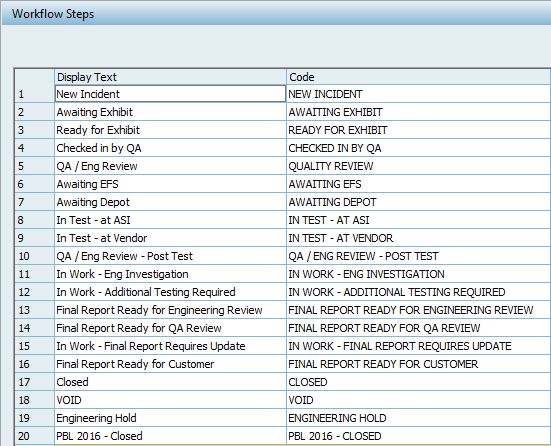 WQS Groups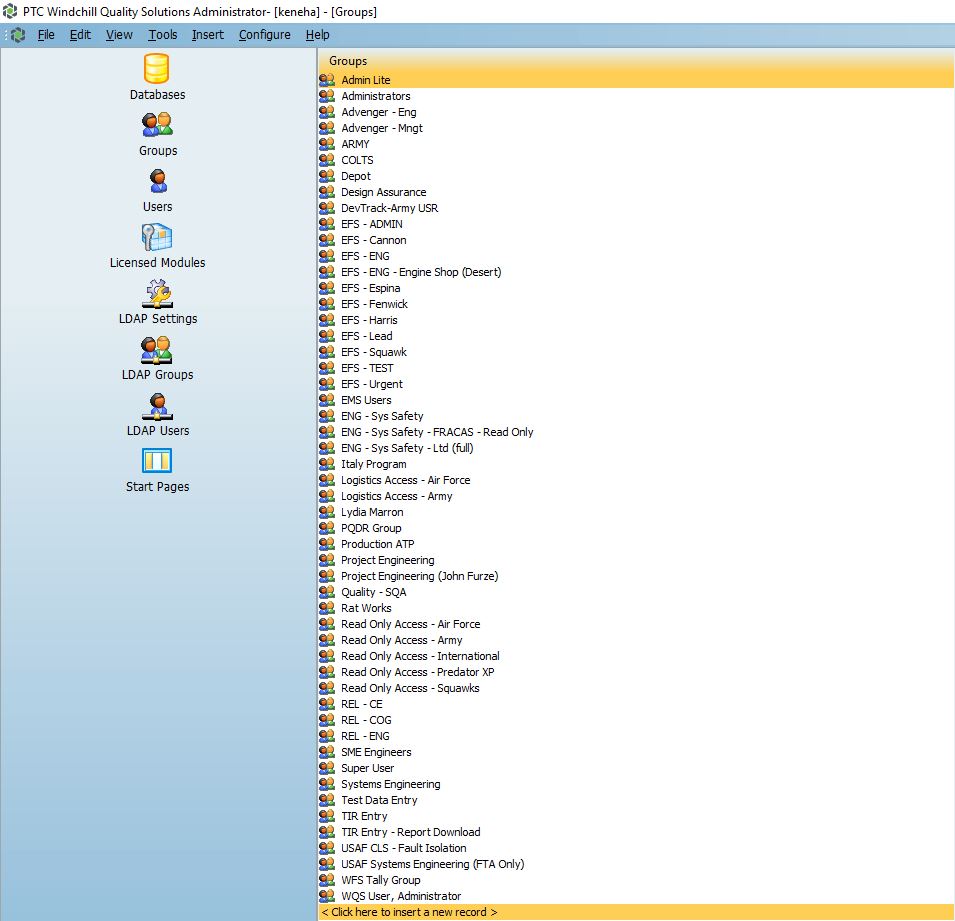 